Guía 2° Básico Educación FísicaHabilidades Motoras Básicas y actividades físicas de intensidad moderada a vigorosaEsperando que se encuentren todos y todas muy bien iniciamos el trabajo en el hogar.Con la supervisión de un adulto realiza las siguientes actividades destinadas a estimular el desarrollo de tus habilidades motrices en tu hogar, recuerda que antes de comenzar debes contar con ropa adecuada, una botella de agua para hidratarte y un espacio adaptado y libre de obstáculos que pongan en riesgo tu seguridad.Actividades nivel intermedioRealiza la siguiente rutina de ejercicios.Debes elevar las rodillas alternando entre derecha e izquierda por lo menos durante 30 segundos a una velocidad lenta.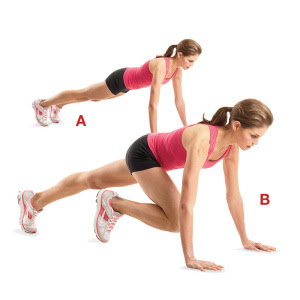 . Realizar saltos de tijera separando y juntando los brazos y las piernas. (20 repeticiones).   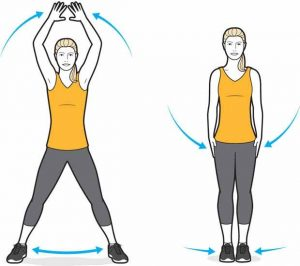 Saltos verticales, puedes impulsarte con los brazos (15 repeticiones).   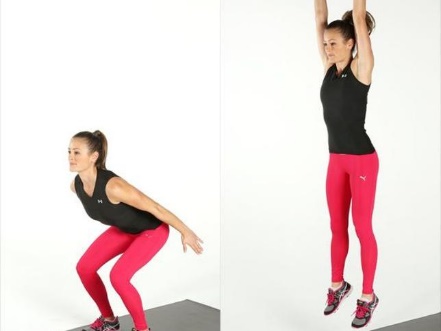 Puedes aumentar o reducir el tiempo de ejecución o el número de repeticiones según tu nivel de cansancio.realiza las siguientes acciones:Pídele ayuda a un adulto para que con una cinta adhesiva lana o tiza dibuje un recorrido en el cual debes mantener el equilibrio. Puedes pasar caminado, retrocediendo, de lado o como tu inventes.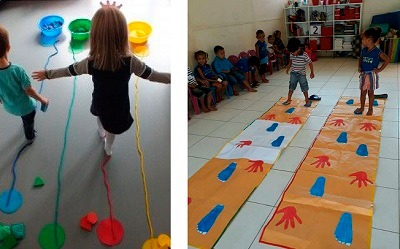 Con un palito de escoba o un implemento similar y una pelota de tenis, de calcetín o de papel, guíala sobre un número, letra o figura geométrica que conozcas o estés trabajando, trata de no salirte de las líneas.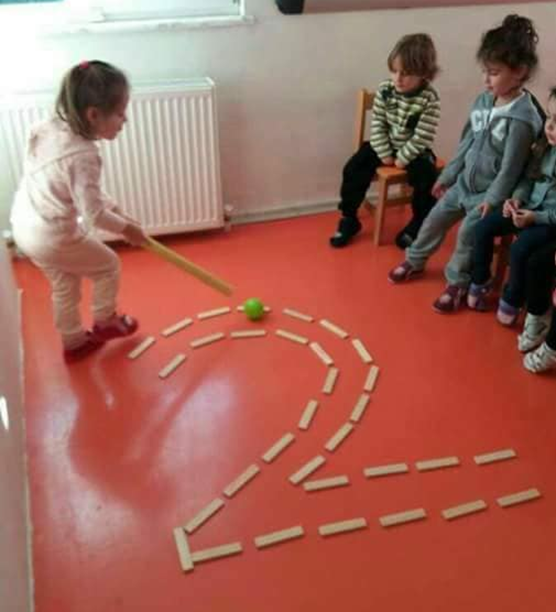 Importante: Estas 2 actividades las puedes repetir cuantas veces quieras.Finalización:Comenta cuales fueron las actividades que más te gustaron, las más difíciles y las más fáciles.¿Cómo podrías modificar estas actividades para hacerlas más divertidas o difíciles?Para finalizar recuerda lavar bien tus manos, tu cara y ayudar a ordenar el lugar que utilizaste.¡Buen trabajo!